Федеральное казенное профессиональное образовательное учреждение  «Оренбургский государственный экономический колледж-интернат» Министерства труда и социальной защиты Российской ФедерацииПРАВИЛА ПРИЕМА  НА ОБУЧЕНИЕ ПО ОБРАЗОВАТЕЛЬНЫМ ПРОГРАММАМ СРЕДНЕГО ПРОФЕССИОНАЛЬНОГО ОБРАЗОВАНИЯ В ФЕДЕРАЛЬНОЕ КАЗЕННОЕ ПРОФЕССИОНАЛЬНОЕ ОБРАЗОВАТЕЛЬНОЕ УЧРЕЖДЕНИЕ «ОРЕНБУРГСКИЙ ГОСУДАРСТВЕННЫЙ ЭКОНОМИЧЕСКИЙ КОЛЛЕДЖ-ИНТЕРНАТ» МИНИСТЕРСТВА ТРУДА И СОЦИАЛЬНОЙ ЗАЩИТЫ РОССИЙСКОЙ ФЕДЕРАЦИИ НА 2024-2025 УЧЕБНЫЙ ГОДДата введения: 1 марта 2024 г.г. Оренбург, 2024 г.1. ОБЩИЕ ПОЛОЖЕНИЯНастоящие Правила приема на обучение по  образовательным программам среднего профессионального образования (программам подготовки специалистов среднего звена) регламентируют  прием                               в федеральное казенное профессиональное образовательное учреждение «Оренбургский государственный экономический колледж-интернат» Министерства труда и социальной защиты Российской Федерации (далее Колледж-интернат) за счет  бюджетных ассигнований федерального бюджета на 2024-2025 учебный год граждан Российской Федерации либо иностранных граждан и лиц без гражданства в соответствии с законодательством РФ и Уставом колледжа-интерната:- с ограниченными возможностями здоровья  (физических лиц, имеющих недостатки в физическом и (или) психологическом развитии, подтвержденные психолого-медико-педагогической комиссией                                  и препятствующие получению образования без создания специальных условий);- являющихся детьми-инвалидами, инвалидами от 18 лет и старше, имеющих справку федерального государственного учреждения медико-социальной экспертизы с указанием группы инвалидности, а также индивидуальную программу реабилитации или абилитации, содержащую информацию о возможности обучаться, а по окончании обучения трудиться по избранной специальности.1.2 Прием на обучение в колледж-интернат для обучения по программам   среднего профессионального образования (программы подготовки специалистов среднего звена) является общедоступным для вышеуказанных категорий лиц, имеющих основное общее образование  и  осуществляется по заявлениям  данных лиц.1.3 Лица, признанные инвалидами I, II или III группы после получения среднего профессионального образования, вправе повторно получить профессиональное образование соответствующего уровня по другой специальности или направлению подготовки за счет бюджетных ассигнований федерального бюджета в порядке, установленном законом для лиц, получающих среднее профессиональное образование впервые.1.4 Деятельность федерального казенного профессионального образовательного учреждения «Оренбургский государственный экономический колледж-интернат»  Министерства труда и социальной защиты Российской Федерации осуществляется на основе документов:- Выписка из реестра лицензий, регистрационный номер лицензии                № Л035-01248-56/00206693 от 08.02.2016 г.;- Выписка из государственной информационной системы «Реестр организаций, осуществляющих образовательную деятельность по имеющим государственную аккредитацию образовательным программам», дата предоставления государственной аккредитации: 29.10.2021 г.- Устав ФКПОУ «ОГЭКИ» Минтруда России, утвержден приказом Министерства труда и социальной защиты Российской Федерации № 882 от 23.11.2015 г.1.5 Правила приема в федеральное казенное профессиональное образовательное учреждение «Оренбургский государственный экономический колледж-интернат» Министерства труда и социальной защиты Российской Федерации на 2024-2025 учебный год разработаны                     в соответствии с:- Федеральным законом от 29.12.2012 № 273-ФЗ «Об образовании в Российской Федерации»; - Приказом Министерства просвещения Российской Федерации от 02.09.2020 г. № 457 «Об утверждении Порядка приема на обучение по образовательным программам среднего профессионального образования»;                 -   Приказом  Министерства просвещения Российской Федерации от 28.04.2023 г. № 325 «Об установлении образовательным организациям высшего образования и профессиональным образовательным организациям контрольных цифр приема по профессиям, специальностям и (или) укрупненным группам профессий и специальностей для обучения по образовательным программам среднего профессионального образования за счет бюджетных ассигнований федерального бюджета на 2024/25 учебный год»;- Приказом Рособрнадзора от 11.06.2021 № 805 «Об установлении требований к составу и формату сведений, вносимых и передаваемых в процессе репликации в федеральную информационную систему обеспечения проведения государственной итоговой аттестации обучающихся, освоивших основные образовательные программы основного общего и среднего общего образования, и приема граждан в образовательные организации для получения среднего профессионального и высшего образования и региональные информационные системы обеспечения проведения государственной итоговой аттестации обучающихся, освоивших основные образовательные программы основного общего и среднего общего образования, а также к срокам внесения и передачи в процессе репликации сведений в указанные информационные системы».1.6 Федеральное казенное профессиональное образовательное учреждение «Оренбургский государственный экономический колледж-интернат» Министерства труда и социальной защиты Российской Федерации  осуществляет передачу, обработку и предоставление полученных в связи                  с приемом в образовательную организацию  персональных данных поступающих в соответствии с требованиями законодательства Российской Федерации в области персональных данных. II ОРГАНИЗАЦИЯ ПРИЕМА ГРАЖДАН В КОЛЛЕДЖ-ИНТЕРНАТ2.1  Организация приема на обучение по образовательным программам среднего профессионального образования (программам подготовки специалистов среднего звена) осуществляется приемной комиссией колледжа-интерната.  Председателем приемной комиссии является директор колледжа-интерната, который утверждает состав приемной комиссии.2.2 Состав, полномочия и порядок деятельности приемной комиссии регламентируется Положением о приемной комиссии колледжа-интерната. 2.3 Работу приемной комиссии и делопроизводство, а также личный прием поступающих и их родителей (законных представителей) организует ответственный секретарь приемной комиссии, который назначается директором колледжа-интерната.2.4  При приеме в колледж-интернат обеспечивается соблюдение прав граждан в области образования, установленных законодательством Российской Федерации, гласность и открытость работы приемной комиссии.2.5 С целью подтверждения достоверности документов, представляемых поступающими, приемная комиссия вправе обращаться в соответствующие государственные (муниципальные) органы  и организации.2.6  Перечень специальностей по которым объявлен прием: программы  подготовки специалистов среднего звенаIII ОРГАНИЗАЦИЯ ИНФОРМИРОВАНИЯ ПОСТУПАЮЩИХ3.1 Колледж-интернат обязуется ознакомить поступающего и его родителей (законных представителей) с уставом, лицензией на осуществление образовательной деятельности, свидетельством о государственной аккредитации, основными профессиональными образовательными программами, реализуемыми колледжем и другими документами, регламентирующими организацию образовательного процесса и работу приемной комиссии. Данные документы размещаются на информационном стенде и на официальном сайте в сети Интернет www.ogek-i.ru.3.2 Организация информирования поступающих в колледж-интернат осуществляется в соответствии с разделом 3 Порядка приема на обучение по образовательным программам среднего профессионального образования, утвержденного Приказом Минпросвещения  России от 02.09.2020 г.  № 457.3.3 В период приема документов приемная комиссия ежедневно размещает на информационном стенде и на официальном сайте  в сети Интернет www.ogek-i.ru  сведения о количестве поданных заявлений                     по каждой специальности.3.4  Приемная комиссия колледжа-интерната обеспечивает функционирование специальных телефонных линий и раздела сайта для ответов на обращения, связанные с приемом граждан в колледж-интернат.IV. ПРИЕМ ДОКУМЕНТОВ ОТ ПОСТУПАЮЩИХ4.1 Прием документов от поступающих в колледж-интернат на первый курс для обучения по программам среднего профессионального образования (программы подготовки специалистов среднего звена) осуществляется:  - с 20 июня до 15 августа, а при наличии свободных мест до                         25 ноября текущего года. Оригиналы документов об образовании необходимо представить в приемную комиссию до 25 августа.4.2 Прием поступающих,  из числа граждан Российской Федерации,                     с ограниченными возможностями здоровья  (физические лица, имеющие недостатки в физическом и (или) психологическом развитии, подтвержденные психолого-медико-педагогической комиссией                                 и препятствующие получению образования без создания специальных условий), и (или) граждан, являющихся детьми-инвалидами, инвалидами от 18 лет и старше, имеющие справку федерального государственного учреждения медико-социальной экспертизы с указанием группы инвалидности, а также индивидуальную программу реабилитации или абилитации, содержащую информацию о возможности  обучаться,  для получения среднего профессионального образования  (программы подготовки специалистов среднего звена) на бюджетные места осуществляется на общедоступной основе.4.3 Прием документов осуществляется по личному заявлению поступающих на русском языке  (Приложение А).В заявлении о приеме поступающими указываются следующие обязательные сведения:- фамилия, имя, отчество (последнее – при наличии);- дата рождения;- реквизиты документа, удостоверяющего личность, когда и кем выдан;- страховой номер индивидуального лицевого счета в системе индивидуального (персонифицированного) учета (номер страхового свидетельства обязательного пенсионного страхования) (при наличии);- о предыдущем уровне образования и документе об образовании                    и (или) документе об образовании и о квалификации,  его подтверждающем;- специальность, для обучения по которой он планирует поступать                   в колледж-интернат, формы получения образования;- нуждаемость в предоставлении общежития.В заявлении фиксируется факт ознакомления (в том числе через информационные системы общего пользования) с копиями лицензии на осуществление образовательной деятельности, свидетельства                                     о государственной аккредитации образовательной деятельности по образовательным программам и приложения  к ним, Уставом колледжа-интерната. Факт  ознакомления заверяется личной подписью поступающего.Заявление подписывается самим поступающим. В случае несовершеннолетия поступающего, заявление согласовывает его родитель или законный представитель.Подписью поступающего заверяется также следующее: - согласие на обработку полученных в связи с приемом в колледж-интернат персональных данных поступающего;- факт получения среднего профессионального образования впервые;- ознакомление (в том числе через информационные системы общего пользования) с датой представления оригинала документа об образовании и (или) документа об образовании и о квалификации.В случае представления поступающим заявления, содержащего не все сведения, предусмотренные настоящим пунктом и (или) сведения, не соответствующие действительности, колледж-интернат возвращает документы поступающему.4.4 В соответствии с п.21.1 Приказа Минпросвещения России от 02.09.2020 г.  № 457   при подаче заявления о приеме в колледж-интернат поступающие предъявляют:Граждане Российской Федерации:- оригинал или копию документов, удостоверяющих его личность, гражданство, кроме случаев подачи заявления с использованием функционала федеральной государственной информационной системы «Единый портал государственных и муниципальных услуг (функций)», (далее – ЕПГУ);- оригинал или копию документа об образовании и (или) документа об образовании и о квалификации, кроме случаев подачи заявления с использованием функционала ЕПГУ;- в случае подачи заявления с использованием функционала ЕПГУ: копию документа об образовании и о квалификации или электронный дубликат документа об образовании и (или) документа об образовании и о квалификации, созданный уполномоченным должностным лицом многофункционального центра предоставления государственных и муниципальных услуг и заверенный усиленной квалификационной электронной подписью уполномоченного должностного лица многофункционального центра предоставления государственных и муниципальных услуг  и заверенный усиленной квалифицированной электронной подписью  уполномоченного должностного лица многофункционального центра предоставления государственных и муниципальных услуг (далее – электронный дубликат документа об образовании и (или) документа об образовании и о квалификации);- 4 фотографии, кроме случаев подачи заявления с использованием функционала ЕПГУ.Иностранные граждане, лица без гражданства, в том числе соотечественники, проживающие за рубежом:- копию документа, удостоверяющего личность поступающего, либо документ, удостоверяющий личность иностранного гражданина в Российской Федерации;- оригинал документа (документов) иностранного государства об образовании и (или) документа об образовании и о квалификации (далее - документ иностранного государства об образовании), если удостоверяемое указанным документом образование признается в Российской Федерации на уровне соответствующего образования в соответствии со статьей 107 Федерального закона "Об образовании в Российской Федерации"  (в случае, установленном Федеральным законом "Об образовании в Российской Федерации",  -  также свидетельство о признании иностранного образования);- заверенный в порядке, установленном статьей 81 Основ законодательства Российской Федерации о нотариате от 11 февраля 1993 г.  N 4462-1 8, перевод на русский язык документа иностранного государства об образовании и приложения к нему (если последнее предусмотрено законодательством государства, в котором выдан такой документ);- копии документов или иных доказательств, подтверждающих принадлежность соотечественника, проживающего за рубежом, к группам, предусмотренным пунктом 6 статьи 17 Федерального закона от 24 мая 1999 г. N 99-ФЗ "О государственной политике Российской Федерации в отношении соотечественников за рубежом";- 4 фотографии.4.5  Фамилия, имя и отчество (последнее - при наличии) поступающего, указанные в переводах поданных документов, должны соответствовать фамилии, имени и отчеству (последнее - при наличии), указанным в документе, удостоверяющем личность иностранного гражданина в Российской Федерации.4.6 Для поступающих детей - инвалидов дополнительно требуется копия справки МСЭ и индивидуальная программа реабилитации и абилитации  (ИПРА).4.7 Для поступающих из числа лиц с ограниченными возможностями здоровья (физические лица, имеющие недостатки в физическом и (или) психологическом развитии, подтвержденные психолого-медико-педагогической комиссией и препятствующие получению образования без создания специальных условий) дополнительно требуется заключение психолого-медико-педагогической комиссии с рекомендацией об обучении по данной специальности, содержащее информацию о необходимых специальных условиях обучения.4.8 Для поступающих из числа детей-сирот и детей, оставшихся без попечения родителей дополнительно требуются документы, подтверждающие статус ребенка из числа сироты или оставшегося без попечения родителей.4.9 Поступающие помимо документов, указанных в пп. 4.4 - 4.8  Правил приема, вправе предоставить оригинал или копию документов, подтверждающих результаты индивидуальных достижений (п.5.10 Правил приема).4.10. В случае если у поступающего имеются медицинские противопоказания, установленные приказом Минздравсоцразвития России, колледж-интернат обеспечивает его информирование о связанных с указанными противопоказаниями последствиях в период обучения в образовательной организации и последующей профессиональной деятельности. 4.11  Поступающие вправе направить/представить в колледж-интернат заявление о приеме, а также необходимые документы одним из следующих способов:1) лично в колледж-интернат;2) через операторов почтовой связи общего пользования (далее - по почте) заказным письмом с уведомлением о вручении. Дата отправления документов должна быть не позже 15 августа;3) с использованием функционала федеральной государственной информационной системы «Единый портал государственных и муниципальных услуг (функций)».При направлении документов по почте поступающий к заявлению о приеме прилагает копии документов, удостоверяющих его личность и гражданство, документа об образовании и (или) документа об образовании и о квалификации, а также иных документов, предусмотренных пунктом 18.2 настоящих Правил;4) в электронной форме  в соответствии с Федеральным законом от 6 апреля 2011 г. № 63-ФЗ "Об электронной подписи", Федеральным законом от 27 июля 2006 г. № 149-ФЗ "Об информации, информационных технологиях и о защите информации", Федеральным законом от 7 июля 2003 г. № 126-ФЗ "О связи" (документ на бумажном носителе, преобразованный в электронную форму путем сканирования или фотографирования с обеспечением машиночитаемого распознавания его реквизитов): посредством электронной почты колледжа-интерната в информационно-телекоммуникационной сети «Интернет»: ogeki.@ogek-i.ru.4.12 Колледж-интернат осуществляет проверку достоверности сведений, указанных в заявлении о приеме, и соответствия действительности поданных электронных образов документов. При проведении указанной проверки колледж-интернат вправе обращаться в соответствующие государственные информационные системы, государственные (муниципальные) органы и организации.4.13 Документы, направленные одним из перечисленных в настоящем пункте способов, принимаются не позднее сроков, установленных пунктом 4.1 настоящих Правил.4.14 При личном представлении оригинала документов поступающим допускается заверение их копий колледжем-интернатом.4.15  Поступающему при личном предоставлении документов выдается расписка о приеме документов (Приложение Б).4.16 На каждого поступающего заводится личное дело, в котором хранятся все сданные документы.4.17 По письменному заявлению поступающие (для несовершеннолетних  с согласия родителей или законных представителей) имеют право забрать оригинал документа об образовании  и (или) документа об образовании и о квалификации и другие документы, представленные поступающим. Выдача документов производится в течение следующего рабочего дня после подачи заявления.V. ПРОЦЕДУРА ЗАЧИСЛЕНИЯ В КОЛЛЕДЖ-ИНТЕРНАТ5.1  Зачислению с 26 августа подлежат поступающие,  представившие                в срок оригиналы документов об образовании и (или) документов об образовании и о квалификации. Поступающие, не представившие подлинники указанных документов в установленный  срок, исключаются                   из списка лиц, рекомендованных приемной комиссией к зачислению.5.2 В случае зачисления  в колледж-интернат на основании электронного дубликата документа об образовании и (или) документа об образовании и о квалификации при подаче заявления с использованием функционала ЕПГУ обучающимися в течение месяца  со дня издания приказа о его зачислении представляется в колледже-интернат  оригинал документа об образовании и (или) документа об образовании и о квалификации и 4 фотографии.5.3  В случае подачи заявления с использованием функционала ЕПГУ поступающий подтверждает свое согласие на зачисление в колледж-интернат посредством функционала  ЕПГУ  до 25 августа. 5.4 По истечении сроков представления оригиналов документа об образовании и (или) документа об образовании и о квалификации   директором колледжа-интерната издается приказ о зачислении лиц, рекомендованных приемной комиссией к зачислению и представивших оригиналы соответствующих документов, а также  в случае подачи заявления  с использованием функционала ЕПГУ, подтвердивших свое согласие на зачисление в образовательную организацию посредством функционала ЕПГУ,  на основании электронного дубликата документа об образовании и (или) документа об образовании и о квалификации.  Приложением к приказу о зачислении является пофамильный перечень указанных лиц. Приказ с приложением размещается на следующий рабочий день после издания на информационном стенде приемной комиссии  и на официальном сайте колледжа-интерната в разделе «Абитуриентам», а также в системе ФИС ГИА и Приема.5.5 Лица, указанные в части 5.1 статьи 71 Федерального закона «Об образовании в Российской Федерации», имеют право на зачисление в колледж-интернат на обучение по образовательным программам среднего профессионального образования в первоочередном порядке вне зависимости от результатов освоения указанными лицами образовательной программы основного общего образования, указанных в представленных документах об образовании и (или) документах об образовании и о квалификации: 1) Герои Российской Федерации, лица, награжденные тремя орденамиМужества; 2) граждане, проходящие (проходившие) военную службу в Вооруженных Силах Российской Федерации, граждане, проходящие (проходившие) военную службу (службу) в войсках национальной гвардии Российской Федерации, в воинских формированиях и органах, указанных в пункте 6 статьи 1 Федерального закона от 31 мая 1996 года № 61-ФЗ «Об обороне», при условии их участия в специальной военной операции на территориях Украины, Донецкой Народной Республики, Луганской Народной Республики, Запорожской области и Херсонской области и (или) выполнения ими задач по отражению вооруженного вторжения на территорию Российской Федерации, в ходе вооруженной провокации на Государственной границе Российской Федерации и приграничных территориях субъектов Российской Федерации, прилегающих к районам проведения специальной военной операции на территориях Украины, Донецкой Народной Республики, Луганской Народной Республики, Запорожской области и Херсонской области, находящиеся (находившиеся) на указанных территориях служащие (работники) правоохранительных органов Российской Федерации, граждане, выполняющие (выполнявшие) служебные и иные аналогичные функции на указанных территориях;3) граждане, призванные на военную службу по мобилизации в Вооруженные Силы Российской Федерации, граждане, заключившие контракт о добровольном содействии в выполнении задач, возложенных на Вооруженные Силы Российской Федерации или войска национальной гвардии Российской Федерации, при условии их участия в специальной военной операции на территориях Украины, Донецкой Народной Республики, Луганской Народной Республики, Запорожской области и Херсонской области и (или) выполнения ими задач по отражению вооруженного вторжения на территорию Российской Федерации, в ходе вооруженной провокации на Государственной границе Российской Федерации и приграничных территориях субъектов Российской Федерации, прилегающих к районам проведения специальной военной операции на территориях Украины, Донецкой Народной Республики, Луганской Народной Республики, Запорожской области и Херсонской области, граждане, заключившие контракт (имевшие иные правоотношения) с организацией, содействующей выполнению задач, возложенных на Вооруженные Силы Российской Федерации, при условии их участия в специальной военной операции на указанных территориях;4) лица, принимавшие в соответствии с решениями органов государственной власти Донецкой Народной Республики, Луганской Народной Республики участие в боевых действиях в составе Вооруженных Сил Донецкой Народной Республики, Народной милиции Луганской Народной Республики, воинских формирований и органов Донецкой Народной Республики и Луганской Народной Республики начиная с 11 мая 2014 года;5) дети лиц, указанных в пунктах 2 - 4 настоящей части;6) дети военнослужащих, сотрудников федеральных органов исполнительной власти и федеральных государственных органов, в которых федеральным законом предусмотрена военная служба, сотрудников органов внутренних дел Российской Федерации, сотрудников уголовно-исполнительной системы Российской Федерации, направленных в другие государства органами государственной власти Российской Федерации и принимавших участие в боевых действиях при исполнении служебных обязанностей в этих государствах.5.6 В случае если численность поступающих, превышает количество мест, финансовое обеспечение которых осуществляется за счет бюджетных ассигнований федерального бюджета, прием на обучение осуществляется на основе результатов освоения поступающими образовательной программы основного общего образования, указанных в представленных поступающими документах об образовании и (или) документах об образовании и о квалификации, результатов индивидуальных достижений, сведения о которых поступающий вправе представить при приеме.5.7  Результаты освоения поступающими образовательной программы основного общего образования, указанные  в представленных поступающими документах об образовании и (или) документах об образовании и о квалификации, учитываются по общеобразовательным предметам путем подсчета среднего балла успеваемости.5.8 В случае одинакового среднего балла результатов освоения поступающими образовательной программы основного общего образования, указанных в представленных поступающими документах об образовании и (или) документах об образовании и  о квалификации, прием осуществляется на основе среднего балла профильных предметов, определенных по специальностям:  5.9  Результаты индивидуальных достижений учитываются при равенстве результатов освоения поступающими образовательной программы основного общего образования, указанных в представленных поступающими документах об образовании и (или) документах об образовании и о квалификации, в том числе с учетом равенства среднего балла по профильным предметам.5.10 При приеме на обучение по образовательным программам учитываются следующие результаты индивидуальных достижений:1) наличие статуса победителя или призера в олимпиадах и иных интеллектуальных и (или) творческих конкурсах, мероприятиях, направленных на развитие интеллектуальных и творческих способностей, способностей к занятиям физической культурой и спортом, интереса к научной (научно-исследовательской), инженерно-технической, изобретательской, творческой, физкультурно-спортивной деятельности, а также на пропаганду научных знаний, творческих и спортивных достижений, в соответствии с постановлением Правительства Российской Федерации от 17 ноября 2015 г. N 1239 "Об утверждении Правил выявления детей, проявивших выдающиеся способности, сопровождения и мониторинга их дальнейшего развития";2) наличие у поступающего статуса победителя или призера чемпионата по профессиональному мастерству среди инвалидов и лиц с ограниченными возможностями здоровья "Абилимпикс";3) наличие у поступающего статуса победителя или призера отборочного этапа или финала чемпионата по профессиональному мастерству "Профессионалы", отборочного этапа или финала чемпионата высоких технологий, национального открытого чемпионата творческих компетенций "АртМастерс (Мастера Искусств)";4) наличие у поступающего статуса чемпиона или призера Олимпийских игр, Паралимпийских игр и Сурдлимпийских игр, чемпиона мира, чемпиона Европы, лица, занявшего первое место на первенстве мира, первенстве Европы по видам спорта, включенным в программы Олимпийских игр, Паралимпийских игр и Сурдлимпийских игр;5) наличие у поступающего статуса чемпиона мира, чемпиона Европы, лица, занявшего первое место на первенстве мира, первенстве Европы по видам спорта, не включенным в программы Олимпийских игр, Паралимпийских игр и Сурдлимпийских игр;6)  прохождение военной службы по призыву, а также военной службы по контракту, военной службы по мобилизации в Вооруженных Силах Российской Федерации, пребывание в добровольческих формированиях в соответствии с контрактом о добровольном содействии в выполнении задач, возложенных на Вооруженные Силы Российской Федерации, в ходе специальной военной операции на территориях Украины, Донецкой Народной Республики, Луганской Народной Республики, Запорожской области и Херсонской области.5.11 В случае равного количества результатов индивидуальных достижений в первую очередь осуществляется прием поступающих, имеющих статус победителя вышеуказанных творческих конкурсов, олимпиад, чемпионатов и других мероприятий.В случае равного количества результатов индивидуальных достижений в статусе призера в первую очередь осуществляется прием поступающих, имеющих статус призера 2, а затем 3 степени вышеуказанных творческих конкурсов, олимпиад, чемпионатов и других мероприятий.5.12 Лицам, указанным в части 7 статьи 71 Федерального закона «Об образовании в Российской Федерации», предоставляется преимущественное право зачисление в колледж-интернат на обучение по АОПОП СПО – ППССЗ при равных условиях:1) дети-сироты и дети, оставшиеся без попечения родителей, а также лица из числа детей-сирот и детей, оставшихся без попечения родителей;2) дети-инвалиды, инвалиды I и II групп;3) граждане в возрасте до двадцати лет, имеющие только одного родителя – инвалида I группы, если среднедушевой доход семьи ниже величины прожиточного минимума, установленного в субъекте Российской Федерации по месту жительства указанных граждан;4) граждане, которые подверглись воздействию радиации вследствие катастрофы на Чернобыльской АЭС и на которых распространяется действие Закона Российской Федерации от 15 мая 1991 года № 1244-1 «О социальной защите граждан, подвергшихся воздействию радиации вследствие катастрофы на Чернобыльской АЭС»;5) дети военнослужащих, погибших при исполнении ими обязанностей военной службы или умерших вследствие увечья (ранения, травмы, контузии) либо заболеваний, полученных ими при исполнении обязанностей военной службы, в том числе при участии в проведении контртеррористических операций и (или) иных мероприятий по борьбе с терроризмом;6) дети умерших (погибших) Героев Советского Союза, Героев Российской Федерации и полных кавалеров ордена Славы; 7) дети сотрудников органов внутренних дел, Федеральной службы войск национальной гвардии Российской Федерации, учреждений и органов уголовноисполнительной системы, органов принудительного исполнения Российской Федерации, федеральной противопожарной службы Государственной противопожарной службы, органов по контролю за оборотом наркотических средств и психотропных веществ, таможенных органов, Следственного комитета Российской Федерации, погибших (умерших) вследствие увечья или иного повреждения здоровья, полученных ими в связи с выполнением служебных обязанностей, либо вследствие заболевания, полученного ими в период прохождения службы в указанных учреждениях и органах, и дети, находившиеся на их иждивении;8) дети прокурорских работников, погибших (умерших) вследствие увечья или иного повреждения здоровья, полученных ими в период прохождения службы в органах прокуратуры либо после увольнения вследствие причинения вреда здоровью в связи с их служебной деятельностью;9) военнослужащие, которые проходят военную службу по контракту и непрерывная продолжительность военной службы по контракту которых составляет не менее трех лет, а также граждане, прошедшие военную службу по призыву и поступающие на обучение по рекомендациям командиров, выдаваемым гражданам в порядке, установленном федеральным органом исполнительной власти и федеральным государственным органом, в которых федеральным законом предусмотрена военная служба;10) граждане, проходившие в течение не менее трех лет военную службу по контракту в Вооруженных Силах Российской Федерации, других войсках, воинских формированиях и органах на воинских должностях и уволенные с военной службы по основаниям, предусмотренным подпунктами «б» - «г» пункта 1, подпунктом «а» пункта 2 и подпунктами «а» - «в» пункта 3 статьи 51 Федерального закона от 28 марта 1998 года № 53-ФЗ «О воинской обязанности и военной службе»;11) инвалиды войны, участники боевых действий, а также ветераны боевых действий из числа лиц, указанных в подпунктах 1 - 4 пункта 1 статьи 3 Федерального закона от 12 января 1995 года № 5-ФЗ «О ветеранах»;12) граждане, непосредственно принимавшие участие в испытаниях ядерного оружия, боевых радиоактивных веществ в атмосфере, ядерного оружия под землей, в учениях с применением таких оружия и боевых радиоактивных веществ до даты фактического прекращения указанных испытаний и учений, непосредственные участники ликвидации радиационных аварий на ядерных установках надводных и подводных кораблей и других военных объектах, непосредственные участники проведения и обеспечения работ по сбору и захоронению радиоактивных веществ, а также непосредственные участники ликвидации последствий этих аварий (военнослужащие и лица из числа вольнонаемного состава Вооруженных Сил Российской Федерации, военнослужащие внутренних войск Министерства внутренних дел Российской Федерации или федеральных государственных органов, военнослужащие и сотрудники Федеральной службы войск национальной гвардии Российской Федерации, лица, проходившие службу в железнодорожных войсках и других воинских формированиях, сотрудники органов внутренних дел Российской Федерации и федеральной противопожарной службы Государственной противопожарной службы);13) военнослужащие, сотрудники Федеральной службы войск национальной гвардии Российской Федерации, органов внутренних дел Российской Федерации, уголовно-исполнительной системы, федеральной противопожарной службы Государственной противопожарной службы, выполнявшие задачи в условиях вооруженного конфликта в Чеченской Республике и на прилегающих к ней территориях, отнесенных к зоне вооруженного конфликта, и указанные военнослужащие, выполняющие задачи в ходе контртеррористических операций на территории Северо-Кавказского региона5.13 Приказ о зачислении в колледж-интернат размещается                                 на следующий рабочий день после издания  на информационном стенде и официальном сайте в сети Интернет www.ogek-i.ru и доступен пользователям в период до 31 декабря текущего года включительно.5.14 При наличии свободных мест, оставшихся после зачисления, зачисление в колледж-интернат осуществляется до 1 декабря текущего года.Приложение А ЗАЯВЛЕНИЕПрошу принять меня на обучение по адаптированной основной профессиональной образовательной программе  среднего профессионального образования – программе подготовки специалистов среднего звена  за счет бюджетных ассигнований федерального бюджета на очную форму обучения  по специальности:38.02.01 Экономика и бухгалтерский учет (по отраслям) с углубленной подготовкой 38.02.08 Торговое дело 40.02.04 Юриспруденция Предыдущий уровень образования и документ об образовании и (или) документ об образовании и квалификации, его подтверждающийСреднее профессиональное образование получаю:Сведения об отнесение к лицам, которым предоставлено право преимущественного или первоочередного приема в соответствии с ч.4 ст.68 ФЗ «Об образовании в Российской Федерации»_______________________________________________________________________________________________________________________________________________________________________________________________________________________________________________________________        Нуждаюсь в предоставлении общежития:            да          нет Ознакомлен(а) (в том числе через информационные системы общего пользования - http://ogek-i.ru) с датой предоставления оригинала документа об образовании и (или) документа об образовании и о квалификацииПодпись поступающего _____________________Ознакомлен(а) (в том числе через информационные системы общего пользования - http://ogek-i.ru) с Уставом, со сведениями о дате предоставления и регистрационном номере лицензии на осуществление образовательной деятельности, сведениями о дате предоставления и регистрационном номере государственной аккредитации образовательной деятельности по реализуемым образовательным программам, с образовательными программами и другими документами, регламентирующими организацию и осуществление образовательной деятельности, права и обязанности обучающихсяПодпись поступающего _____________________Даю согласие на обработку полученных в связи с приемом в образовательную организацию персональных данных в порядке, установленном Федеральным законом от 27.07.2006 № 152-ФЗ «О персональных данных»Подпись поступающего _____________________                     Расписку о подаче документов в приемную комиссию получил (а)Подпись поступающего _____________________                     Подпись родителя (законного представителя) несовершеннолетнего лица ______________подпись __________________________Фамилия И.О.Дата подачи заявления «______» ___________ 2024 годаЗаявление принялсекретарь приемной комиссии _______________ подпись ______________________ Фамилия И.О.Приложение БФорма расписки о приеме документовРАСПИСКА В ПРИЕМЕ ДОКУМЕНТОВ №___Настоящим подтверждаю, что мною _________________________________            (Ф.И.О. поступающего) «___» _______ 2024 года в приемную комиссию ФКПОУ «ОГЭКИ» Минтруда России к заявлению о приеме на обучение представлены следующие документы (нужное отметить): 1. Фотографии 3х4 (4 шт.) 2. Копия документа, удостоверяющего личность поступающего 3. Копия документа об образовании и (или) документа об образовании и о квалификации 4. Оригинал документа об образовании и (или) документа об образовании и о квалификации5. Копия справки МСЭ6. Заключение ПМПК 7. К заявлению представлены следующие дополнительные документы (при наличии) по пункту 4.8  Правил приема:________________________________________________________________________________________________________________________________________________________________________________________________________________________________________________________________________________по пункту 5.10  Правил приема:___________________________________________________________________________________________________________________________________________________________________________________________________________________________________________________________________________________  по пп. 5.5, 5.12  Правил приема:__________________________________________________________________________________________________________________________________________________________________________________________________________________________________________________________________________________«____» _________ 2024 год _________________ / ____________________                                                                                 подпись поступающего                       Фамилия И.О. Секретарь приемной комиссии, принявший документы                                  _________________________                                            _________________________                               подпись                                                                                                                     Фамилия  И.О.Лист согласованияЛист ознакомленияУТВЕРЖДЕНОПриказом ФКПОУ «ОГЭКИ» Минтруда России № 12-ОДот «21» февраля 2024 г.КодНаименование специальности и квалификацииСрок обученияСрок обученияУровень образованияФорма обученияКол-во бюджетных местОБУЧЕНИЕ ЗА СЧЕТ СРЕДСТВ БЮДЖЕТНЫХ АССИГНОВАНИЙ ФЕДЕРАЛЬНОГО БЮДЖЕТА ОБУЧЕНИЕ ЗА СЧЕТ СРЕДСТВ БЮДЖЕТНЫХ АССИГНОВАНИЙ ФЕДЕРАЛЬНОГО БЮДЖЕТА ОБУЧЕНИЕ ЗА СЧЕТ СРЕДСТВ БЮДЖЕТНЫХ АССИГНОВАНИЙ ФЕДЕРАЛЬНОГО БЮДЖЕТА ОБУЧЕНИЕ ЗА СЧЕТ СРЕДСТВ БЮДЖЕТНЫХ АССИГНОВАНИЙ ФЕДЕРАЛЬНОГО БЮДЖЕТА ОБУЧЕНИЕ ЗА СЧЕТ СРЕДСТВ БЮДЖЕТНЫХ АССИГНОВАНИЙ ФЕДЕРАЛЬНОГО БЮДЖЕТА ОБУЧЕНИЕ ЗА СЧЕТ СРЕДСТВ БЮДЖЕТНЫХ АССИГНОВАНИЙ ФЕДЕРАЛЬНОГО БЮДЖЕТА ОБУЧЕНИЕ ЗА СЧЕТ СРЕДСТВ БЮДЖЕТНЫХ АССИГНОВАНИЙ ФЕДЕРАЛЬНОГО БЮДЖЕТА 38.02.01Экономика и бухгалтерский учет (по отраслям)Квалификация:  бухгалтер, специалист по налогообложениюЭкономика и бухгалтерский учет (по отраслям)Квалификация:  бухгалтер, специалист по налогообложению3 г.10 мес.На базе основного общего  образования (9 классов)Очная1538.02.08Торговое дело Квалификация: специалист торгового делаТорговое дело Квалификация: специалист торгового дела2 г.10 мес.На базе основного общего  образования (9 классов)Очная1540.02.04ЮриспруденцияКвалификация: юристЮриспруденцияКвалификация: юрист2 г.10 мес.На базе основного общего  образования (9 классов)Очная25№ п/пКод специальности Форма обученияНаименование специальностиПриоритетная последовательность рассмотрения итоговых отметок по учебному предмету138.02.01очнаяЭкономика и бухгалтерский учет         (по отраслям)Математика, информатика 238.02.08очнаяТорговое деломатематика, информатика 340.02.04очная Юриспруденцияобществознание, история к Правилам приема на обучение по образовательным программам среднего профессионального  образования в ФКПОУ  «ОГЭКИ» МинтрудаРоссии  на 2024-2025 учебный годДиректору ФКПОУ «ОГЭКИ» Минтруда России О.В. Некс Фамилия_____________________________________Имя_________________________________________Отчество_____________________________________Дата рождения________________________________Документ, удостоверяющий личность____________Серия_________№_____________________________Кем выдан:________________________________________________________________________________Когда выдан:_________________________________СНИЛС______________________________________основное общее образование среднее профессиональное образование высшее образованиеДокумент об образовании (аттестат)Документ об образовании и квалификации (диплом)№______________________________________Серия___________№____________________Дата выдачи_____________________________Рег. №___________Дата выдачи___________Кем выдан:____________________________________________________________________________________________________________________Кем выдан:________________________________________________________________________________________________________________впервые  не впервые Подпись поступающего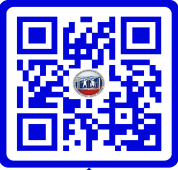 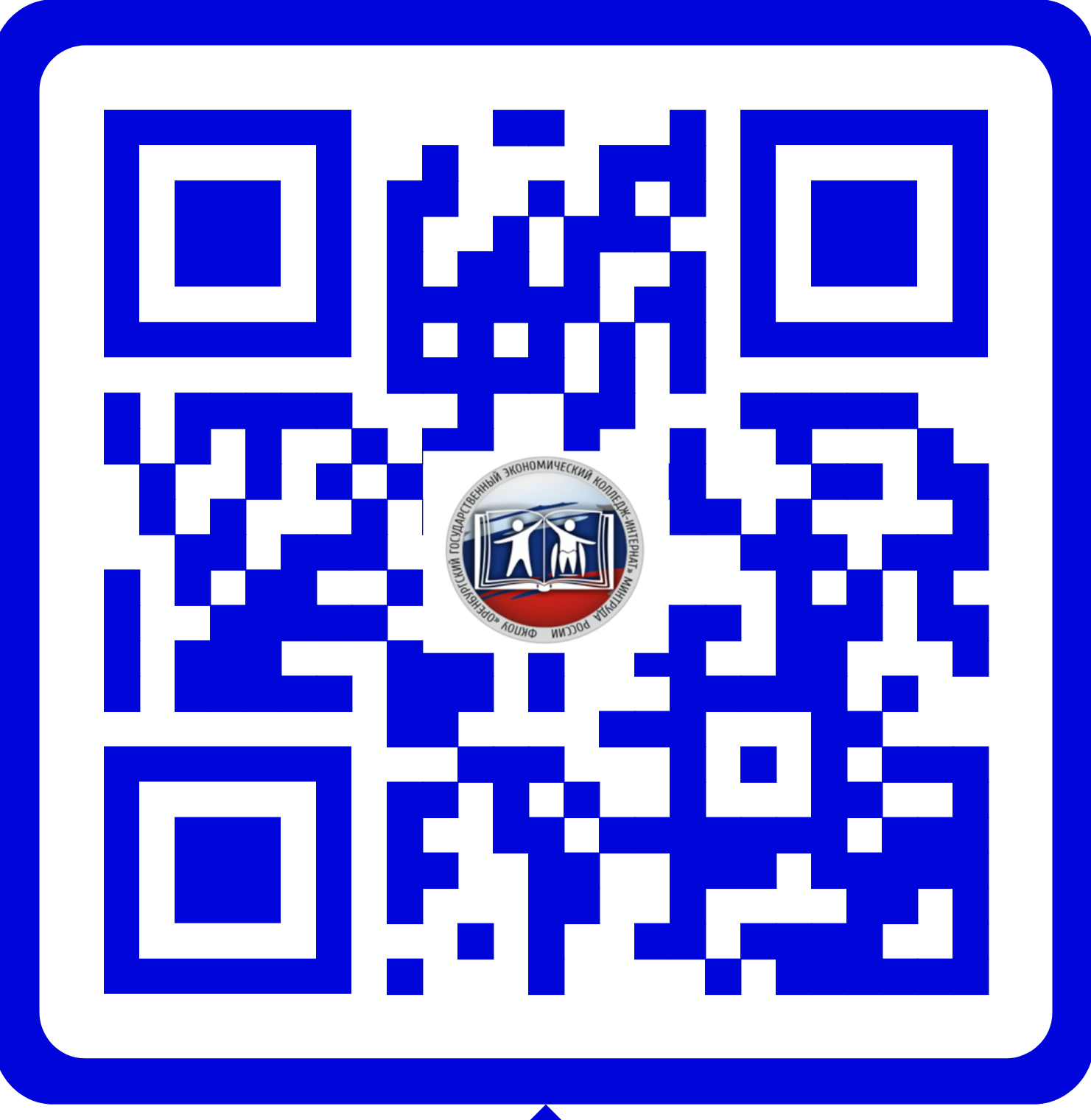 МИНИСТЕРСТВО ТРУДА И СОЦИАЛЬНОЙ ЗАЩИТЫ                    РОССИЙСКОЙ ФЕДЕРАЦИИФЕДЕРАЛЬНОЕ КАЗЕННОЕ ПРОФЕССИОНАЛЬНОЕ ОБРАЗОВАТЕЛЬНОЕ УЧРЕЖДЕНИЕ                              «ОРЕНБУРГСКИЙ ГОСУДАРСТВЕННЫЙ ЭКОНОМИЧЕСКИЙ КОЛЛЕДЖ-ИНТЕРНАТ»(ФКПОУ «ОГЭКИ» Минтруда Роcсиипр. Гагарина, д. 9, Оренбург, 460021 тел. (3532) 33-21-95,                         факс (3532) 33-13-58 Адрес электронной почты ogeki@ogek-i.ru№ п/пНаименование подразделенияДолжностьФ.И.О.ПодписьДата12345Разработал: Разработал: Разработал: Разработал: Разработал: Разработал: 1Учебная частьЗаведующая очным отделениемГапотченко Л.А.2Согласовано:Согласовано:Согласовано:Согласовано:Согласовано:Согласовано:1Учебная частьЗаместитель директора по учебной работеГузаревич О.В.2Служба психолого-педагогического и социального сопровожденияЗаместитель директора по социальным вопросамТерехова О.М.3ЮрисконсультДорошок Е.А.С требованиями настоящего документа с приложениями ОЗНАКОМЛЕНЫ:С требованиями настоящего документа с приложениями ОЗНАКОМЛЕНЫ:С требованиями настоящего документа с приложениями ОЗНАКОМЛЕНЫ:С требованиями настоящего документа с приложениями ОЗНАКОМЛЕНЫ:С требованиями настоящего документа с приложениями ОЗНАКОМЛЕНЫ:№п. п.НаименованиедолжностиФ.И.О.ДатаПодпись1секретарь -  делопроизводительБелова Т.Д.2секретарь учебной частиКарпова Ю.Д.3инженер-программистНалитов П.В.4врач-педиатрСолдатова Л.Ф.5медсестра процедурного кабинетаАльбекова Ш.В.6старшая медицинская сестра Радько Н.А.